Calendar of EventsAll events take place at Shalom unless otherwise noted.Upcoming eventsWed, Sept 12 – Morning Breakfast Group @ Ill. Food Emporium, 7amSun, Sept 16 – Fall Festival, 5-7pmThu, Sept 20 – Meal, 6:30 pm, Bible Study, 7-8 pmWed, Sept 26 – Morning Breakfast Group @ Ill. Food Emporium, 7amSun, Sept 30 – 5th Sunday Hymn Sing (ready for HWB #432), 6:30-8pmSun, Oct 7 – Potluck after churchSat, Oct 20 – Sexual Assault Awareness Training @Shalom, 9:30-11:30am*Sun, Oct 21 – CropWalk Sat, Nov 3 – Church Retreat @ Jameson CampSat, Nov 17 – Fall Clean-Up, 8-12*see announcementsMore AnnouncementsCrop Walk: The annual Greater Indianapolis CropWalk to help stamp out hunger, locally and globally, is scheduled for Oct. 21. Mary Albrecht will again be the contact person. We encourage you to support this as you have for many years. Please consider walking. Put out the word for donors and the reason why you walk. If you are unable to physically take part, please donate to a walker!! Last year,  we had 10 walkers and raised $3,255. Your participation envelopes will be available beginning next Sunday, Sept. 16 from Mary Albrecht.Shalom Mennonite Church, 6100 E 32nd St, 46226 Church Phone: 317-549-0577Web page: www.shalommennonite.comWorship: 9:30 am             Sunday School 11 am – 12 noonPastoral Team: Brian Bither, Frank Kandel, Sabrina FallsChurch email address: pastors@shalommennonite.comVision & Accountability Team:  Brad Sommer, Jeanne Smucker, Wilma Bailey, Carl Rhine, Kim Johnson, Brian BitherWelcome to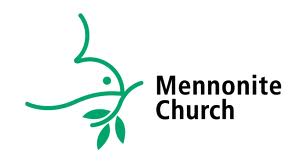 Shalom Mennonite ChurchSeptember 9, 2018Shalom Mennonite Church is a diverse faith community, rooted in the Anabaptist Christian tradition, being transformed by God’s grace. Empowered by the Holy Spirit, we follow Jesus together as we worship God, grow as disciples, support one another, and share God’s love, justice, and peace with those around us and the world. Prelude: Jeanne SmuckerSinging TogetherOpening Prayer:O God, we pray for the gifts of ministry. Inspire our minds with your vision for the world in this time and place.Hear us, O Christ.Touch our eyes, that we may see your glory in all creation.Hear us, O Christ.Touch our ears, that we may hear from every mouth the hunger for hope and stories of refreshment.Hear us, O Christ.Touch our lips, that we may tell in every tongue and dialect the wonderful works of God.Hear us, O Christ.Touch our hearts, that we may discern the mission to which you call us.Hear us, O Christ.Touch our feet, that we may take your Good News into our neighborhoods, communities and all parts of the world.Hear us, O Christ.Touch our hands, that we may each accomplish the work you give us to do.Hear us, O Christ.Blessed God, who makes all things new: Grant that we may be leaven for the world’s bread, wine of delight for hearts in need, strong for service and glad in praise; and a people listening and responding to your presence in our midst; through Jesus our redeemer and steadfast companion.Amen.           (http://oga.pcusa.org/site_media/media/uploads/oga/pdf/worship_liturgy_web.pdf)Children’s Time: Martha Yoder MaustSTJ #63 "Lord, you give the great commission" Scripture: 1 Corinthians 12:4-31Sharing from our 5 Commissions:Worship: Relationship with God Community Life: Relationships with each otherAdministration: Organizing our relationships with each otherthrough stewardship & communicationOffering: HWB #383 “God, whose giving” Outreach: Relationships with the worldDiscipling:  Following Jesus through education & training Time of Sharing & PrayerOfferingAnnouncementsSending OutYou are the hands and feet of God in Indianapolis.
You are called to soothe suffering, to live with compassion,to build up God's loving peace.
So as you leave this place, how will you live?
We go from this place of worship to share the gifts we have been given.
We go from this time of worship to build up the Body of Christ.
We go from this holy space to carry the Holy to the world around us.
Go in love, go in peace, go with God.
Amen.posted by Rev Gord on his blog, Worship Offerings.http://worshipofferings.blogspot.ca/Sending Song: HWB #118 “Praise God from whom”Worship Leader: Mil Penner	             Song leader: Grace RhineNursery: Joyce Troyer                Nursery next Sunday: Angie BullerOur songbooks: HWB (blue) Hymnal A Worship Book; STS: (purple) Sing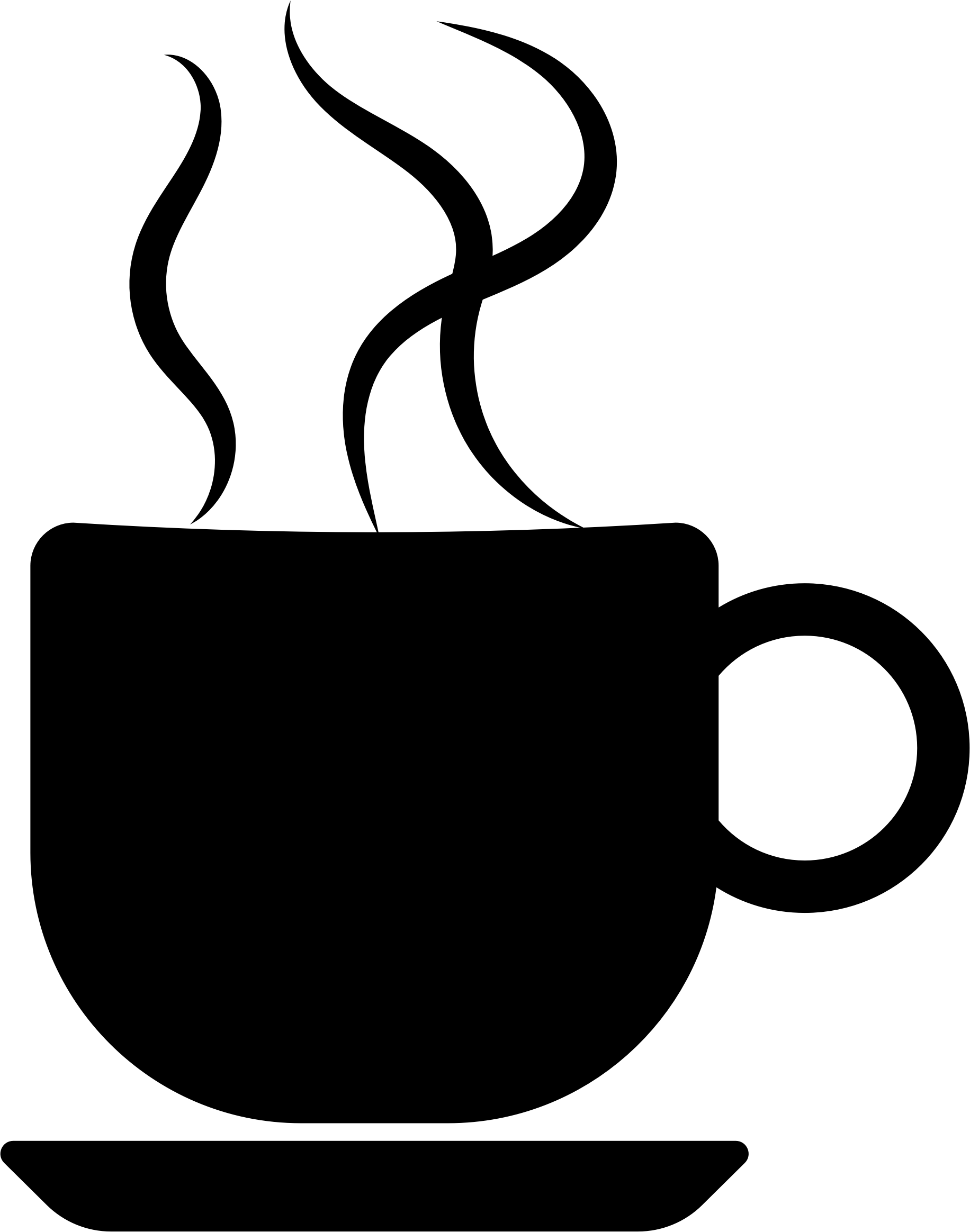    the Story; STJ: (green) Sing the JourneyWorship helps:~A large-print hymnal and Bible and a Spanish Bible is available.~Hearing assist devices are available - please ask an usher.  ~A large-print order of worship is available - please ask an usher.Weekly information:~ Send email newsletter (Journeying Together) information and bulletin announcements to office@shalommennonite.com by noon on Thursday.~ September Kitchen Clean-up: last names beginning with A-C. Oct: D-J.Education HourStarting today, there will be two adult classes: 
--Jeanne and Wilma will lead a discussion of the Pathways study guide, 
part of Mennonite Church USA's Journey Forward process.  The study guide is available  at:  http://mennoniteusa.org/wp-content/uploads/2018/06/Pathways_Study_Guide_Final.pdf 
This class will meet in the adult classroom downstairs. 
--Kim  will  facilitate a sermon  discussion  class at the back of the 
sanctuary. AnnouncementsPastoral Search Update: The VAT, PTSC, and Brian Bither have met with and are preparing to bring a candidate to present to Shalom to allow the congregation to consider the individual for the 0.5 FTE pastoral position. Please pray for each one in the congregation as we prepare for the visit and the discernment that we will undertake together. Please also pray for the candidate's discernment process. - Pastoral Team Search Committee (PTSC) - Carol Bixler, Linda Kandel, Kristen Metzler-Wilson, Brad Sommer (Chair), & Herb Troyer Fall Festival: For Fall Festival on Sunday, September 16, 5-7 p.m. we are inviting the Thriving Thursday kids and everyone in the neighborhood to join us for an evening of Fun, Food, & Fellowship. This event provides not only a good opportunity for us to get to know our neighbors better, but also a time when the neighbors can become better acquainted with each other.At Fall Festival we plan to chronicle the highlights from Thriving Thursdays and to dedicate the new 100% recycled park bench for our playground. In the event of rain, the Festival will be held in the Fellowship Hall.We are trying to keep the food simpler this year so most of it will be provided but we do need:Several people to help with the games/recreationSeveral people to bring their gas grillsSeveral people to grill the meatSeveral people to bring relish dishesFour people to staff the serving lineSeveral people to help set up Several people to help clean up and put things awayIf you can help with any of this, let Frank Kandel know: kandel93@gmail.com or text or call 309-532-2859